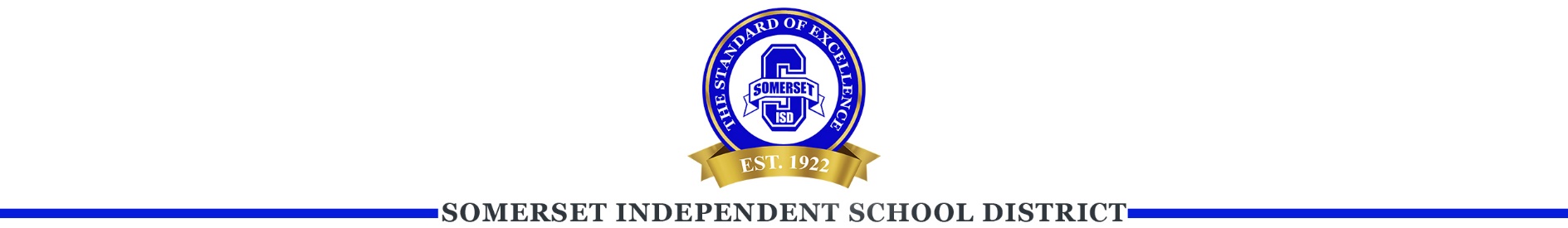 (OFFICE OR CAMPUS NAME)(INDIVIDUAL NAME)